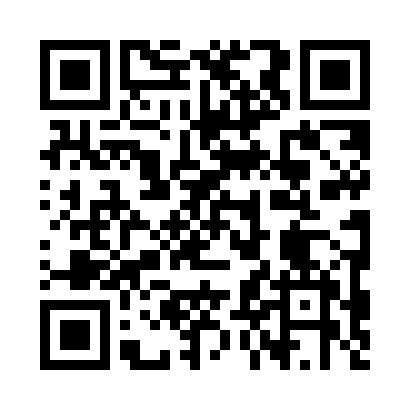 Prayer times for Makowarsko, PolandWed 1 May 2024 - Fri 31 May 2024High Latitude Method: Angle Based RulePrayer Calculation Method: Muslim World LeagueAsar Calculation Method: HanafiPrayer times provided by https://www.salahtimes.comDateDayFajrSunriseDhuhrAsrMaghribIsha1Wed2:335:1412:465:558:1910:502Thu2:325:1212:465:568:2110:513Fri2:315:1012:465:578:2310:524Sat2:315:0812:465:588:2410:535Sun2:305:0612:455:598:2610:536Mon2:295:0412:456:018:2810:547Tue2:285:0212:456:028:3010:558Wed2:275:0012:456:038:3110:559Thu2:274:5812:456:048:3310:5610Fri2:264:5612:456:058:3510:5711Sat2:254:5512:456:068:3610:5812Sun2:254:5312:456:078:3810:5813Mon2:244:5112:456:088:4010:5914Tue2:234:5012:456:098:4111:0015Wed2:234:4812:456:108:4311:0016Thu2:224:4612:456:108:4511:0117Fri2:214:4512:456:118:4611:0218Sat2:214:4312:456:128:4811:0319Sun2:204:4212:456:138:4911:0320Mon2:204:4012:456:148:5111:0421Tue2:194:3912:456:158:5211:0522Wed2:194:3812:456:168:5411:0523Thu2:184:3612:466:178:5511:0624Fri2:184:3512:466:188:5711:0725Sat2:174:3412:466:188:5811:0726Sun2:174:3312:466:199:0011:0827Mon2:164:3212:466:209:0111:0928Tue2:164:3012:466:219:0211:0929Wed2:164:2912:466:229:0411:1030Thu2:154:2812:466:229:0511:1131Fri2:154:2812:476:239:0611:11